Читаем летомВажно составить читательское представление об авторе, поэтому можно читать не только перечисленные произведения, но и другие произведения этих авторов.Список рекомендуемых произведений для чтения летом:1.  В. Чаплина . Рассказы.2. М. Пришвин    « Первая охота».    Рассказы.3. Е.Чарушин «Про Томку».4. В.Бианки «Лесные домишки», «Синичкин календарь».5. А. Гайдар   «Чук и Гек».6. Н.Носов   «Веселая семейка», «Фантазеры», «Заплатка», «Затейники».. Пантелеев  «Честное слово».8. Б. Заходер    «Русачок», «Серая звездочка».9. Е. Пермяк «Смородинка», «Две пословицы»..Зощенко «Самое главное».11. Э.Успенский «Крокодил Гена и его друзья». 12. А. Пушкин   Сказки.13. П. Бажов  «Серебряное копытце»14. В.Осеева «Волшебное слово», «Синие листья» и др.15. Г. Х. Андерсен «Гадкий утенок», «Дюймовочка», «Стойкий оловянный солдатик».16. Бр. Гримм  «Горшок каши», «Семеро храбрецов».17. Р. Киплинг  «Слонёнок».18.Дж. Харрис « Братец Лис и Братец Кролик».19. Г.Остер «Петька-микроб»20.А.Усачев «Умная и знаменитая собачка Соня»Выучить наизусть примеры на сложение и вычитание  в пределах 20. Повторять счёт в пределах 10. (Смотри на обороте)9+2=11                 9+3=12                  9+4=13            9+5=148+3=11                 8+4=12                  8+5=13            8+6=147+4=11                 7+5=12                  7+6=13            7+7=14        6+5=11                 6+6=12                   9+6=15                 9+7=16                   9+8=17          9+9=188+7=15                 8+8=16На каждый пример  составлять два примера на вычитание. Например: 9+6=15                   15-6=9                   15-9=6Повторять  словарные слова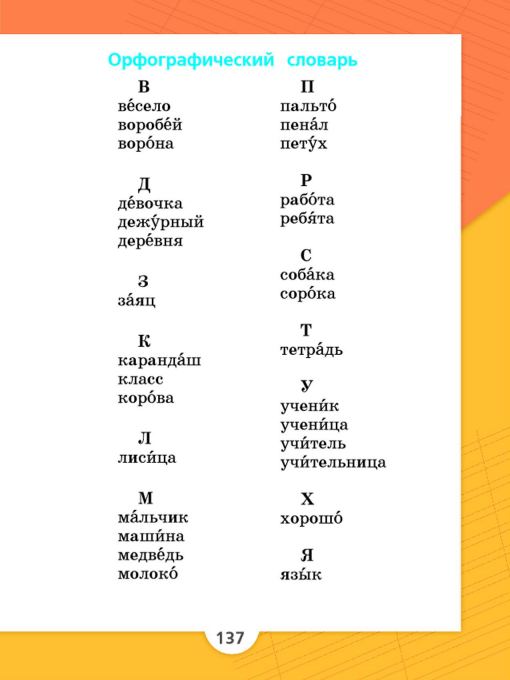 